 SECRETARIA DE ESTADO DA EDUCAÇÃO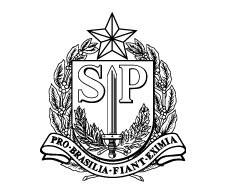 DIRETORIA DE ENSINO - PIRACICABAMUNICIPIO  -   PIRACICABAE.E……………… CALENDÁRIO ESCOLAR   2 0 2 3        Resolução SEDUC 95, de 13-12-2022                                        200  DIAS LETIVOS*L 17/06 – Sugestão de sábado letivo em reposição ao dia 13/06 (pode ser alterado para outra data de acordo com a decisão do Conselho de Escola)*L 25/10 - Sugestão de sábado letivo em reposição ao dia 20/11 (pode ser alterado para outra data de acordo com a decisão do Conselho de Escola)*L 02/12 - Sugestão de sábado letivo em reposição ao dia 08/12 (pode ser alterado para outra data de acordo com a decisão do Conselho de Escola)1º Bimestre03/02 a 20/04522º Bimestre24/04 a 30/06483º Bimestre25/07 a 06/10534º Bimestre09/10 a 15/1247DIA / MÊS12345678910111213141516171819202122232425262728293031LETIVOSLETIVOSDIA / MÊS123456789101112131415161718192021222324252627282930311º2ºJANEIRODFFFFFSDFFFFFSDFRERERERESDRERERERERESDRERE0-FEVEREIROPLPLLSDLLLLLSDLLLLLSDRERELLLSDLL16-MARÇOLLLSDLLLLLSDLLLLLSDLLLLLSDLLLLL23- ABRILSDLLLLFNSDLLLLLSDLLLSEIFNSDSEISEISEISEICCLSD18- ABRILSDLLLLFNSDLLLLLSDLLLLFNSDLLLLLSD18-MAIOFNLLLLSDLLLLLSDLLLLLSDLLLLLSDLLL22-JUNHOLLSDLLLFNLSDLFMLLLL*DLLLLSEISDSEISEISEISEICCL21-JUNHOLLSDLLLFNLSDLFMLLLL*DLLLLLSDLLLLL21-JULHOSDFFFFFSDFFFFFSDFRERERERESDREPLLLLSDL-5AGOSTOLLLLSDLLLLLSDLLLLLSDLLLLLSDLLLL-23SETEMBROLSDLLLFNLSDLLLLLSDLLLLLSDLLLLLS-20OUTUBRODLLSEISEISEISDSEISEICCLFNLSDLLLLLSDLLLLLSDLL-21OUTUBRODLLLLLSDLLLFNLSDLLLLLSDLLLLLSDLL-21NOVEMBROLFNLSDLLLLLSDLLFNLLSDFMLLLLL*DLLLL-20 DEZEMBROLL*DLLLSEIFMSDSEISEISEISEICCLSDRERERERERESDRERERERESDRE-11 DEZEMBROLL*DLLLLFMSDLLLLLSDRERERERERESDRERERERESDRE-11TOTALTOTALTOTALTOTALTOTALTOTALTOTALTOTALTOTALTOTALTOTALTOTALTOTALTOTALTOTALTOTALTOTALTOTALTOTALTOTALTOTALTOTALTOTALTOTALTOTALTOTALTOTALTOTALTOTALTOTALTOTAL100100ACTACOLHIMENTOALOALOJAMENTO DE ATLETASALOJAMENTO DE ATLETASAAPAVALIAÇÃO - AAPAVALIAÇÃO - AAPADEAVALIAÇÃO DE DIAGNÓSTICO DE ENTRADAAVALIAÇÃO DE DIAGNÓSTICO DE ENTRADAAFAVALIAÇÃO FINAL – AFCCICOMEMORAÇÕES CÍVICAS - CCICCLCONSELHO CLASSE SÉRIE/ TERMO NÃO LETIVOCONSELHO CLASSE SÉRIE/ TERMO NÃO LETIVODNLDIA NÃO LETIVODIA NÃO LETIVODNLDIA NÃO LETIVO (CEL)DIA NÃO LETIVO (CEL)APMELEIÇÃO DA ASSOCIAÇÃO DE PAIS E MESTRES - APMCESELEIÇÃO DO CONSELHO DE ESCOLA - CESREPREPLANEJEMANTOREPLANEJEMANTOGREELEIÇÃO DO GRÊMIO ESTUDANTIL - GREELEIÇÃO DO GRÊMIO ESTUDANTIL - GREEVCEVENTO CULTURALEVENTO CULTURALEXCEXCURSÃO PEDAGÓGICAFATFATALIDADE ESTRUTURAL - FATFESFERIADO ESCOLARFERIADO ESCOLARFEFERIADO ESTADUALFERIADO ESTADUALFMFERIADO MUNICIPALFERIADO MUNICIPALFNFERIADO NACIONALFFÉRIAS DOCENTESGRVGREVEGREVELLETIVOLETIVOPARPARALISAÇÃO PARALISAÇÃO PLCPARALISAÇÃO PARCIALPLTPLANEJAMENTO LETIVOPEMPROGRAMA ESCOLA DA FAMÍLIAPROGRAMA ESCOLA DA FAMÍLIAGESPROJETO GESTÃO DEMOCRÁTICAPROJETO GESTÃO DEMOCRÁTICARERECESSO ESCOLARRECESSO ESCOLARRDLREPOSIÇÃO DE DIA LETIVORPMREUNIÃO DA APMRPRREUNIÃO DE PAIS/RESPONSÁVEISREUNIÃO DE PAIS/RESPONSÁVEISRRCREUNIÃO DE PAIS/RESPONSÁVEIS CI/CIPREUNIÃO DE PAIS/RESPONSÁVEIS CI/CIPRCEREUNIÃO DO CONSELHO DE ESCOLAREUNIÃO DO CONSELHO DE ESCOLASEISEMANA DE ESTUDOS INTENSIVOSREUNIÕES DE N3 DO MMRPLPLANEJAMENTOPLANEJAMENTOMMRREUNIÃO MÉTODO DE MELHORIA DE RESULTADOSREUNIÃO MÉTODO DE MELHORIA DE RESULTADOSRIRECUPERAÇÃO INTENSIVARECUPERAÇÃO INTENSIVACCN CLASSE/ANO/SERIE/TERMO NÃO LETIVOGOEGOEGOEGOEDIRETORDIRETORDIRETORSUPERVISORSUPERVISORSUPERVISORFABIO AUGUSTO NEGREIROSFABIO AUGUSTO NEGREIROSFABIO AUGUSTO NEGREIROS